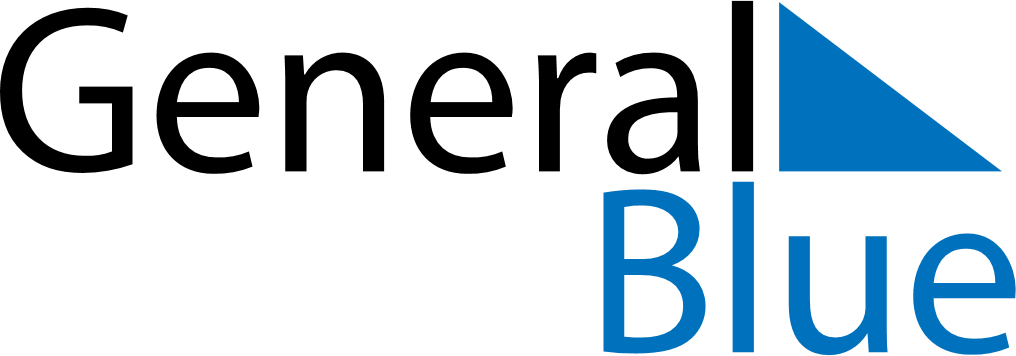 March 2025March 2025March 2025March 2025GreeceGreeceGreeceMondayTuesdayWednesdayThursdayFridaySaturdaySaturdaySunday11234567889Ash Sunday101112131415151617181920212222232425262728292930Annunciation, Anniversary of 1821 Revolution31